附件4【封面格式】附件4-1高雄市立空中大學優秀教師推薦表                                                   填表日期：     年      月      日附件4-2候選人自述附件4-3候選人最近二學年開設課程之教學評量結果表所屬系(中心)：               候選人姓名：               說明:1.表格行數若不敷使用，請自行加設。2.本表所稱「最近二學年」係指104學年度第1學期至105學年度第2學期。○○○ 教授104-1至105-2學期各科成績分佈情形104-1學期附件4-5候選人教學特殊表現補充說明表編號：（由研發處填寫）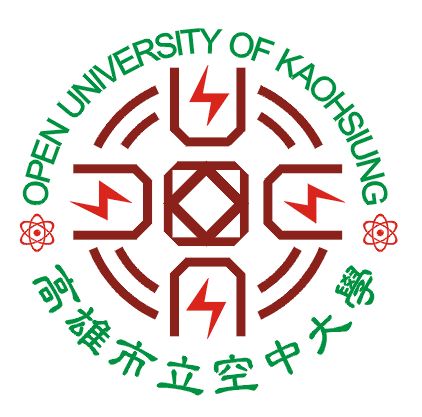 高雄市立空中大學106年度優秀教師遴選候選人資料學系/中心：                   候選人：                      候選人姓名職    稱服務單位本    校
服務年資年        月一、基本資格(請提供相關佐證資料)一、基本資格(請提供相關佐證資料)查核單位查核意見及核章(請務必勾選)(一)本校專任教師並在本校連續任教二年以上。(一)本校專任教師並在本校連續任教二年以上。人事室符合   未符合(一)本校專任教師並在本校連續任教二年以上。(一)本校專任教師並在本校連續任教二年以上。人事室(二)最近二學年未於校外兼職，或經核准於校外兼課未超過規定。(二)最近二學年未於校外兼職，或經核准於校外兼課未超過規定。人事室符合   未符合(二)最近二學年未於校外兼職，或經核准於校外兼課未超過規定。(二)最近二學年未於校外兼職，或經核准於校外兼課未超過規定。人事室(三)最近二學年未辦理留職留薪或留職停薪。(三)最近二學年未辦理留職留薪或留職停薪。人事室符合   未符合(三)最近二學年未辦理留職留薪或留職停薪。(三)最近二學年未辦理留職留薪或留職停薪。人事室(四)符合基本授課時數且授課期間遵守教學相關規定，無遲到、早退、曠課或遲送、誤計或誤登成績等情事。(四)符合基本授課時數且授課期間遵守教學相關規定，無遲到、早退、曠課或遲送、誤計或誤登成績等情事。教務處符合   未符合(四)符合基本授課時數且授課期間遵守教學相關規定，無遲到、早退、曠課或遲送、誤計或誤登成績等情事。(四)符合基本授課時數且授課期間遵守教學相關規定，無遲到、早退、曠課或遲送、誤計或誤登成績等情事。教務處(五)前一學年教學評量成績在全校前百分之五十內。【請提供前兩學年教學評量成績及成績分布情形供參，如附表4】(五)前一學年教學評量成績在全校前百分之五十內。【請提供前兩學年教學評量成績及成績分布情形供參，如附表4】教務處符合   未符合(五)前一學年教學評量成績在全校前百分之五十內。【請提供前兩學年教學評量成績及成績分布情形供參，如附表4】(五)前一學年教學評量成績在全校前百分之五十內。【請提供前兩學年教學評量成績及成績分布情形供參，如附表4】教務處二、推薦理由：在教學上有下列特殊表現之一者：(請勾選，並填寫附表5)二、推薦理由：在教學上有下列特殊表現之一者：(請勾選，並填寫附表5)二、推薦理由：在教學上有下列特殊表現之一者：(請勾選，並填寫附表5)二、推薦理由：在教學上有下列特殊表現之一者：(請勾選，並填寫附表5)(一)熱心教學活動、課業輔導與教學評量等工作，有具體周詳記錄並著有績效。(二)配合教學需要，能精進或自行開發教材或教法，並有具體成效。(三)善用教具、教學輔助等媒體，進行教學活動，具有傑出教學成果。(四)設計開發網路數位教學教材，實際投入教學活動，並著有績效。(五)積極參加各有關學門或行業之學術研討會或相關活動，發表教學論文或作品，努力吸收新知，更新教學內涵。(六)對教學科目或所習學科（門）有專精研究，且其研究成果確能提升教學品質。(七)對提升學生讀書風氣與端正學生品德卓有成效。(八)其他與增進教學績效有關之具體成效。請說明:______________________________________________________________    _____________________________________________________________________(一)熱心教學活動、課業輔導與教學評量等工作，有具體周詳記錄並著有績效。(二)配合教學需要，能精進或自行開發教材或教法，並有具體成效。(三)善用教具、教學輔助等媒體，進行教學活動，具有傑出教學成果。(四)設計開發網路數位教學教材，實際投入教學活動，並著有績效。(五)積極參加各有關學門或行業之學術研討會或相關活動，發表教學論文或作品，努力吸收新知，更新教學內涵。(六)對教學科目或所習學科（門）有專精研究，且其研究成果確能提升教學品質。(七)對提升學生讀書風氣與端正學生品德卓有成效。(八)其他與增進教學績效有關之具體成效。請說明:______________________________________________________________    _____________________________________________________________________(一)熱心教學活動、課業輔導與教學評量等工作，有具體周詳記錄並著有績效。(二)配合教學需要，能精進或自行開發教材或教法，並有具體成效。(三)善用教具、教學輔助等媒體，進行教學活動，具有傑出教學成果。(四)設計開發網路數位教學教材，實際投入教學活動，並著有績效。(五)積極參加各有關學門或行業之學術研討會或相關活動，發表教學論文或作品，努力吸收新知，更新教學內涵。(六)對教學科目或所習學科（門）有專精研究，且其研究成果確能提升教學品質。(七)對提升學生讀書風氣與端正學生品德卓有成效。(八)其他與增進教學績效有關之具體成效。請說明:______________________________________________________________    _____________________________________________________________________(一)熱心教學活動、課業輔導與教學評量等工作，有具體周詳記錄並著有績效。(二)配合教學需要，能精進或自行開發教材或教法，並有具體成效。(三)善用教具、教學輔助等媒體，進行教學活動，具有傑出教學成果。(四)設計開發網路數位教學教材，實際投入教學活動，並著有績效。(五)積極參加各有關學門或行業之學術研討會或相關活動，發表教學論文或作品，努力吸收新知，更新教學內涵。(六)對教學科目或所習學科（門）有專精研究，且其研究成果確能提升教學品質。(七)對提升學生讀書風氣與端正學生品德卓有成效。(八)其他與增進教學績效有關之具體成效。請說明:______________________________________________________________    _____________________________________________________________________檢具資料
(請務必勾選)(一式7份)1.推薦表。2.系（中心）教師評審會會議紀錄。3.候選人自述一篇。(如附表3，含教學理念闡述、學生期中預警具體作法與其他學生輔導措施、學生成績評量具體作法)4.最近二學年教學評量結果。5.最近二學年授課課程及大綱。6.在教學上具有特殊表現之例證或成果。(如附表5)1.推薦表。2.系（中心）教師評審會會議紀錄。3.候選人自述一篇。(如附表3，含教學理念闡述、學生期中預警具體作法與其他學生輔導措施、學生成績評量具體作法)4.最近二學年教學評量結果。5.最近二學年授課課程及大綱。6.在教學上具有特殊表現之例證或成果。(如附表5)1.推薦表。2.系（中心）教師評審會會議紀錄。3.候選人自述一篇。(如附表3，含教學理念闡述、學生期中預警具體作法與其他學生輔導措施、學生成績評量具體作法)4.最近二學年教學評量結果。5.最近二學年授課課程及大綱。6.在教學上具有特殊表現之例證或成果。(如附表5)系(中心)主管簽章系(中心)教評會意見備 註各系(中心)請先審核被推薦人相關資格是否符合本校優秀教師遴選要點之規定，再行辦理推薦作業。本表請各系(中心)依據「高雄市立空中大學優秀教師獎勵要點」送系(中心)教評會完成推薦程序後，將系(中心)教評會議紀錄及相關資料，於106年10月31日前送研發處彙整。本校服務年資計算方式：自本校到職日起至遴選日前一學年度為止，以90.2.1到職、103.8.1遴選為例，其本校服務年資為13年6個月。各系(中心)請先審核被推薦人相關資格是否符合本校優秀教師遴選要點之規定，再行辦理推薦作業。本表請各系(中心)依據「高雄市立空中大學優秀教師獎勵要點」送系(中心)教評會完成推薦程序後，將系(中心)教評會議紀錄及相關資料，於106年10月31日前送研發處彙整。本校服務年資計算方式：自本校到職日起至遴選日前一學年度為止，以90.2.1到職、103.8.1遴選為例，其本校服務年資為13年6個月。各系(中心)請先審核被推薦人相關資格是否符合本校優秀教師遴選要點之規定，再行辦理推薦作業。本表請各系(中心)依據「高雄市立空中大學優秀教師獎勵要點」送系(中心)教評會完成推薦程序後，將系(中心)教評會議紀錄及相關資料，於106年10月31日前送研發處彙整。本校服務年資計算方式：自本校到職日起至遴選日前一學年度為止，以90.2.1到職、103.8.1遴選為例，其本校服務年資為13年6個月。一、個人自介二、教學理念三、學生期中預警具體作法與其他學生輔導措施四、學生成績評量具體作法開課學期開課學期開課學期___學年度  第___學期___學年度  第___學期___學年度  第___學期___學年度  第___學期___學年度  第___學期___學年度  第___學期序號課程名稱課程名稱檢附課程大綱教師平均分數學生自評分數問卷人數選課人數填答比率1□是 □否2□是 □否3□是 □否4□是 □否5□是 □否系(中心)教師平均分數系(中心)教師平均分數系(中心)教師分數中位數候選人平均分數候選人平均分數開課學期開課學期開課學期___學年度  第___學期___學年度  第___學期___學年度  第___學期___學年度  第___學期___學年度  第___學期___學年度  第___學期序號課程名稱課程名稱檢附課程大綱教師平均分數學生自評分數問卷人數選課人數填答比率1□是 □否2□是 □否3□是 □否4□是 □否5□是 □否系(中心)教師平均分數系(中心)教師平均分數系(中心)教師分數中位數候選人平均分數候選人平均分數開課學期開課學期開課學期___學年度  第___學期___學年度  第___學期___學年度  第___學期___學年度  第___學期___學年度  第___學期___學年度  第___學期序號課程名稱課程名稱檢附課程大綱教師平均分數學生自評分數問卷人數選課人數填答比率1□是 □否2□是 □否3□是 □否4□是 □否5□是 □否系(中心)教師平均分數系(中心)教師平均分數系(中心)教師分數中位數候選人平均分數候選人平均分數開課學期開課學期開課學期___學年度  第___學期___學年度  第___學期___學年度  第___學期___學年度  第___學期___學年度  第___學期___學年度  第___學期序號課程名稱課程名稱檢附課程大綱教師平均分數學生自評分數問卷人數選課人數填答比率1□是 □否2□是 □否3□是 □否4□是 □否5□是 □否系(中心)教師平均分數系(中心)教師平均分數系(中心)教師分數中位數候選人平均分數候選人平均分數備註欄備註欄備註欄課程名稱面授主講學分必選上限人數選課人數面授類別平時比例期中比例期末比例平時次數編號學號姓名學系名稱平一期中期末平均123456789101112131415161718192021222324252627◎請候選人勾選在教學上符合下列特殊表現之項目並就該項目加以補充說明：熱心教學活動、課業輔導與教學評量等工作，有具體周詳記錄並著有績效。配合教學需要，能精進或自行開發教材或教法，並有具體成效。善用教具、教學輔助等媒體，進行教學活動，具有傑出教學成果。設計開發網路數位教學教材，實際投入教學活動，並著有績效。積極參加各有關學門或行業之學術研討會或相關活動，發表教學論文或作品，努力吸收新知，更新教學內涵。對教學科目或所習學科（門）有專精研究，且其研究成果確能提升教學品質。對提升學生讀書風氣與端正學生品德卓有成效。其他與增進教學績效有關之具體成效。補充說明